Уведомление о проведении публичных консультаций посредством сбора замечаний и предложений организаций и граждан в рамках анализа проекта нормативного правового акта на предмет его влияния на конкуренцию Анкетаучастника публичных консультаций, проводимых посредством сбора замечаний и предложений организаций и граждан в рамках анализа проекта нормативного правового акта на предмет его влияния на конкуренциюОбщие сведения об участнике публичных консультаций2. Общие сведения о проекте нормативного правового актаОбоснование необходимости реализации предлагаемых решений посредством принятия нормативного правового акта, в том числе их влияния на конкуренцию                                                                                                                                   ПРОЕКТ                                                                                    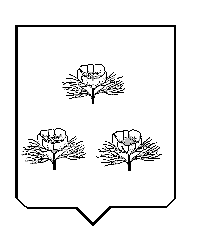 П О С Т А Н О В Л Е Н И ЕАДМИНИСТРАЦИИ ВЕЙДЕЛЕВСКОГО РАЙОНАБЕЛГОРОДСКОЙ ОБЛАСТИп. Вейделевка«___»­­­­­­­ ____________2024 г.                                                                       №_______ О внесении изменений в постановлениеадминистрации Вейделевскогорайона от 04.12.2012 года № 186
	В связи с кадровыми изменениями в органах местного самоуправления Вейделевского района и в целях распределения обязанностей среди членов комиссии по трудовому и бытовому устройству лиц, освободившихся из мест лишения свободы, содействию создания условий для отбывания наказаний без лишения свободы, профилактической работе с лицами, не имеющими постоянных источников дохода, п о с т а н о в л я ю:1. Внести в постановление администрации Вейделевского района от 04 декабря 2012 года № 186 «О создании комиссии по трудовому и бытовому устройству лиц, освободившихся из мест лишения свободы, содействию создания условий для отбывания наказаний без лишения свободы, профилактической работе с лицами, не имеющими постоянных источников дохода» следующие изменения:1.1. Утвердить в новой редакции состав районной межведомственной комиссии по трудовому и бытовому устройству лиц, освободившихся из мест лишения свободы, содействию создания условий для отбывания наказания без лишения свободы, профилактической работы с лицами, не имеющими постоянных источников дохода (прилагается).2. Заместителю начальника управления по организационно -контрольной и кадровой работе администрации Вейделевского района – начальнику организационно – контрольного отдела администрации Вейделевского района Гончаренко О.Н. обеспечить опубликование настоящего постановления в печатном средстве массовой информации муниципального района «Вейделевский район» Белгородской области «Информационный бюллетень Вейделевского района».3. Отделу делопроизводства, писем и по связям с общественностью и СМИ администрации Вейделевского района Авериной Н.В. разместить данное постановление на официальном сайте администрации Вейделевского района. 4. Контроль за исполнением настоящего постановления оставляю за собой.Глава администрацииВейделевского района                                                                        А. СамойловаПРОЕКТПриложениек постановлению администрацииВейделевского районаот __________________ № _______Утверждено постановлением администрации Вейделевского района                                                                            от __________________ № _______ Составкомиссии по трудовому и бытовому устройству лиц, освободившихся из мест лишения свободы, содействию создания условий для отбывания наказания без лишения свободы, профилактической работы с лицами, не имеющими постоянных источников дохода(в новой редакции)                                               ___________лист № ____ из____ листовЛИСТ СОГЛАСОВАНИЯпроекта нормативного правового акта администрации Вейделевского района «О внесении изменений в пастановление администрации Вейделевского района от 04.12.2012 года №186»Документу присвоен №____ от __________2024 г.Имя электронного файла__________________Постановление подготовлено: Главный специалист  отдела безопасности, ГО и ЧС администрации Вейделевского района  Гусаков Л.И.«___ »______________ 2024 г.Постановление согласовано:Лист согласования оформил:Главный специалист отдела безопасности, ГО и ЧСадминистрации Вейделевского района                                                 Гусаков Л.И.«____»_____________2024 г.лист № ____ из_____ листовЛИСТ РАССЫЛКИпроекта нормативного правового акта администрации Вейделевского района «О внесении изменений в постановление администрации Вейделевского района от 04.12.2012 года №186»Документу присвоен №____ от _______________2024 годЛист рассылки оформил:Главный специалист отдела безопасности, ГО и ЧСадминистрации Вейделевского района Гусаков Л.И. «____»_____________2024 г.Администрация Вейделевского районауведомляет о проведении публичных консультаций посредством сбора замечаний и предложений организаций и граждан по проектуО внесении изменений в постановление администрации Вейделевского районаот 04 декабря 2012 года №186(наименование нормативного правового администрации Вейделевского района)на предмет его влияния на конкуренциюВ рамках публичных консультаций все заинтересованные лица могут направить свои замечания и предложения по проекту нормативного правового акта на предмет его влияния на конкуренцию.Замечания и предложения принимаются по адресу: п.Вейделевка, ул.Первомайская д.1 а также по адресу электронной почты: gusakov_l@ve.belregion.ruСроки приема замечаний и предложений: с 29.05.2024 года по 11.06.2024 года.С учетом анализа поступивших замечаний и предложений будет подготовлен сводный доклад о результатах анализа проектов нормативных правовых актов администрации Вейделевского района, действующих нормативных правовых актов администрации Вейделевского района на предмет выявления рисков нарушения антимонопольного законодательства за 2024 год (указывается отчетный год), который до 01.03.2025 (указывается год, следующий за отчетным) в составе ежегодного доклада об антимонопольном комплаенсе будет размещен на официальном сайте администрации Вейделевского района в разделе «Антимонопольный комплаенс».К уведомлению прилагаются:1. Анкета участника публичных консультаций в формате word.2. Текст проекта нормативного правового акта в формате word.3. Текст действующего нормативного правового акта в формате word(если проектом анализируемого нормативного правового акта вносятся изменения).4. Обоснование необходимости реализации предлагаемых решений посредством принятия нормативного правового акта, в том числе их влияния на конкуренцию, в формате word.Место размещения приложений в информационно-телекоммуникационной сети «Интернет» - официальный сайт Администрация Вейделевского района(наименованиеадминистрации района), раздел «Антимонопольный комплаенс»: https://vejdelevskij-r31.gosweb.gosuslugi.ru/deyatelnost/napravleniya-deyatelnosti/antimonopolnyy-komplaens//.Контактное лицо: Гусаков Леонид Иванович главный специалист отдела безопасности, ГО и ЧС администрации Вейделевского района.Режим работы:с 8-00 до 17-00, перерыв с 12-00 до 13-00Наименование хозяйствующего субъекта (организации)Администрация  Вейделевского района Белгородской областиСфера деятельности хозяйствующего субъекта (организации)Деятельность органов местного самоуправленияИНН хозяйствующего субъекта (организации)3105001092ФИО участника публичных консультацийГусаков Леонид ИвановичКонтактный телефон8-47-237-5-40-27Адрес электронной почтыgusakov_l@ve.belregion.ruО внесении изменений в постановление администрации Вейделевского районаот 04 декабря 2012 года №186 (наименование проекта нормативного правового акта администрации Вейделевского района – заполняет администрация Вейделевского района до размещения формы на официальном сайте)1. Могут ли положения проекта нормативного правового акта оказать влияние на конкуренцию на рынках товаров, работ, услуг Вейделевского района?нет2. Присутствуют ли в проекте нормативного правового акта положения, которые могут оказать негативное влияние на конкуренцию на рынках товаров, работ, услуг Вейделевского района?нет3. Какие положения проекта нормативного правового акта могут привести к недопущению, ограничению или устранению конкуренции на рынках товаров, работ, услуг Вейделевского района? Укажите номер подпункта, пункта, части, статьи проекта нормативного правового акта и их содержание.нет4. На каких рынках товаров, работ, услуг может ухудшиться состояние конкурентной среды в результате принятия нормативного правового акта?нет5. Какие положения антимонопольного законодательства могут быть нарушены?нет6. Какие возможны негативные последствия для конкуренции в случае принятия нормативного правового акта в данной редакции?нет7. Ваши замечания и предложения по проекту нормативного правового акта в целях учета требований антимонопольного законодательства:нетЗамечания и предложения принимаются по адресу: п.Вейделевка ул.Первомайская д.1, а также по адресу электронной почты: gusakov_l@ve.belregion.ruСроки приема замечаний и предложений: с 29.05.2024 года по 11.06.2024 года.О внесении изменений в постановление администрации Вейделевского районаот 04 декабря 2012 года №186(наименование проекта нормативного правового акта администрации Вейделевского района) (наименование структурного подразделения администрации Вейделевского района, подготовившего данный проект нормативного правового акта)Управление безопасности администрации района1. Обоснование необходимости принятия нормативного правового акта (основания, концепция, цели, задачи, последствия принятия):В целях актуализации постановления администрации Вейделевского района «О создании комиссии по трудовому и бытовому устройству лиц, освободившихся из мест лишения свободы, содействию создания условий для отбывания наказаний без лишения свободы, профилактической работе с лицами, не имеющими постоянных источников   дохода»,2. Информация о влиянии положений проекта нормативного правового акта на состояние конкурентной среды на рынках товаров, работ, услуг Вейделевского района (окажет/не окажет, если окажет, укажите какое влияние и на какие товарные рынки):если окажет3. Информация  о положениях проекта нормативного правового акта, которые могут привести к недопущению, ограничению или устранению конкуренции на рынках товаров, работ, услуг Вейделевского района (отсутствуют/присутствуют, если присутствуют, отразите короткое обоснование их наличия):отсутствуютТаранцовВладимир ПетровичПервый заместитель главы администрации Вейделевского района – секретарь Совета безопасности, председатель комиссииШарандинаЛюдмила ИвановнаНачальник Вейделевского кадрового центра ОКУ «ЦЗН Белгородской области», заместитель председателя комиссии (по согласованию)ГусаковЛеонид ИвановичГлавный специалист отдела безопасности, ГО и ЧС администрации Вейделевского района, секретарь комиссииЧлены комиссии:Члены комиссии:ПанинаГалина ВладимировнаЗаместитель главы администрации Вейделевского района — начальник управления АПК, природопользования и развития сельских территорий администрации Вейделевского района УколовВладимир ИвановичЗаместитель начальника - начальник полиции ОМВД России по Вейделевскому району (по согласованию)ДионисийОзеровБлагочинный по Вейделевскому округу иерей (по согласованию)ЧерноволоваМарина ПетровнаНачальник управления социальной защиты населения администрации Вейделевского районаБердникДенис СергеевичНачальник отделения УУП и ПДН ОМВД России по Вейделевскому району (по согласованию)ВерхоламовВиктор ВасильевичСилаевАндрей АндреевичСтарший инспектор Ровеньского межмуниципального филиала ФКУ УИИ УФСИН России по Белгородской области (по согласованию)Заместитель начальника отдела безопасности, ГО и ЧС администрации Вейделевского районаАндрееваТатьяна МихайловнаПутилинаТатьяна ПавловнаЭргановаЕлена ВикторовнаЕрыгинаВалентина ИвановнаЗакутскийЮрий ПетровичГригорьеваЕлена ВасильевнаТанчукАнастасия АлексеевнаИльминскаяВалентина НиколаевнаКузнецоваНадежда АлександровнаЛепетюха Наталья ЕвгеньевнаСусловаВалентина ПетровнаСлободчукАлександр СергеевичГлава администрации Белоколодезского сельского поселения (по согласованию)Глава администрации Большелипяговского сельского поселения (по согласованию)Глава администрации Викторопольского сельского поселения (по согласованию)Глава администрации Должанского сельского поселения (по согласованию)Глава администрации Закутчанского сельского поселения (по согласованию)Глава администрации Зенинского сельского поселения (по согласованию)Глава администрации Кубраковского сельского поселения (по согласованию)Глава администрации Клименковского сельского поселения (по согласованию)Глава администрации Малакеевского сельского поселения (по согласованию)Глава администрации Николаевского сельского поселения (по согласованию)Глава администрации Солонцинского сельского поселения (по согласованию)Глава администрации городского поселения «Поселок Вейделевка» (по согласованию)№п/пФ.И.О., должностьДатапередачи на согласованиеПодписьДатасогласованияПримечание1.Таранцов В.П.Первый заместитель главы администрации Вейделевского района – секретарь Совета безопасности администрации района2.Лемзякова Ю.А. Заместитель главы администрации Вейделевского района – руководитель аппарата главы администрации района3.Силаев А.А.Заместитель начальника отдела безопасности, ГО и ЧС администрации Вейделевского района 4.Ханина О.Н.Заместитель руководителя аппарата главы администрации района – начальник юридического отделаадминистрации Вейделевского района № п/пНаименование организацииКол-воэкземпляров1.Таранцов В.П.Первый заместитель главы администрации Вейделевского района- секретарь Совета безопасности района12.Лемзякова Ю.А.Заместитель главы администрации Вейделевского района – руководитель аппарата главы администрации района13.Шарандина Л.И.Начальник Вейделевского кадрового центра ОКУ «ЦЗН Белгородской области»14.Гусаков Л.И.Главный специалист отдела безопасности, ГО и ЧС администрации Вейделевского района15.Панина Г.В.Заместитель главы администрации Вейделевского района - начальник управления АПК, природопользования и развития сельских территорий администрации Вейделевского района16.Уколов В.И.Заместитель начальника – начальник полиции ОМВД России по Вейделевскому Району17.Дионисий ОзеровБлагочинный по Вейделевскому округу иерей18.Черноволова М.П.Начальник управления социальной защиты населения администрации Вейделевского района19.Бердник Д.С.Начальник отделения УУП и ПДН ОМВД России по Вейделевскому району110.Верхоламов В.В.Старший инспектор Ровеньского межрайонного филиала Уголовно-исполнительной инспекции УФСИН России по Белгородской области111.Силаев А.А.Заместитель начальника отдела безопасности, ГО и ЧС администрации Вейделевского района112.Главы администраций городского и сельских поселений района12Итого:23